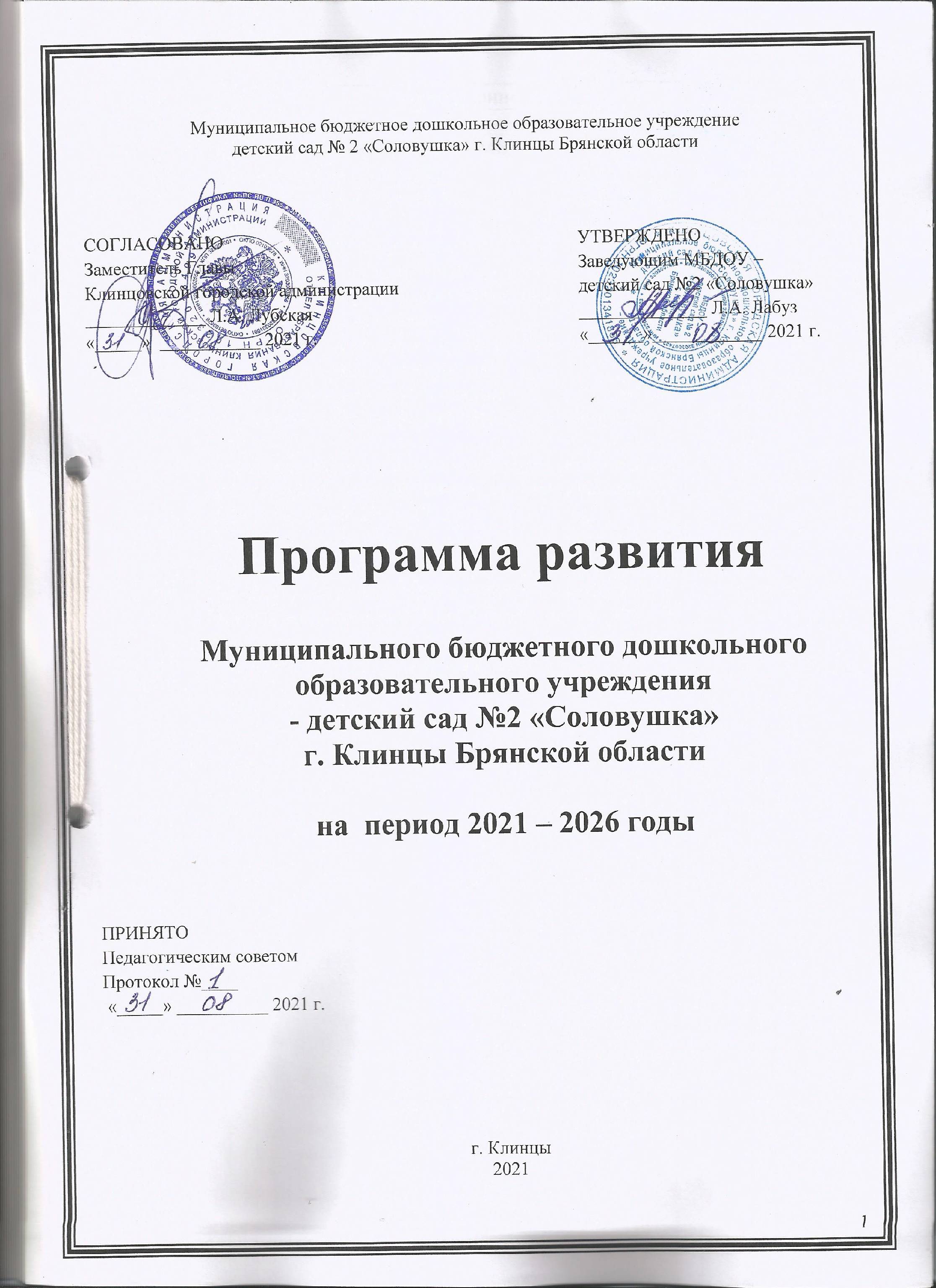 Муниципальное бюджетное дошкольное образовательное учреждениедетский сад № 2 «Соловушка» г. Клинцы Брянской областиСОГЛАСОВАНОЗаместитель ГлавыКлинцовской городской администрации_____________ Л.А. Лубская«_____»  ___________ .УТВЕРЖДЕНОЗаведующим МБДОУ – детский сад №2 «Соловушка»______________ Л.А. Лабуз«______»____________ . Программа развитияМуниципального бюджетного дошкольногообразовательного учреждения- детский сад №2 «Соловушка»г. Клинцы Брянской областина  период 2021 – 2026 годыПРИНЯТОПедагогическим советомПротокол №____ «_____» __________ .   г. Клинцы20211. Пояснительная запискаПрограмма развития муниципального бюджетного дошкольного образовательного учреждения – детский сад №2 «Соловушка» на 2021-2026 гг. представляет собой управленческий документ, предусматривающий реализацию комплекса мероприятий и создания необходимых условий в образовательной организации для достижения определенной цели. Программа развития является обязательным локальным актом, наличие которого в образовательной организации закреплено законодательно. Статья 28 Федерального закона РФ от 29.12.2012 №273-ФЗ (ред. от 02.07.2021) «Об образовании в Российской Федерации» (с изм. и доп., вступ. в силу с 01.09.2021) относит к компетенции образовательной организации разработку и утверждение по согласованию с учредителем программы развития образовательной организации.Программа развития – детский сад №2 «Соловушка» на 2021-2026 гг. (далее - Программа) определяет стратегические направления развития образовательной организации на среднесрочную перспективу: ценностно - смысловые, целевые, содержательные и результативные приоритеты развития. Это система действий для достижения желаемого результата развития образовательной организации, его приоритетного направления предоставление образовательных услуг в соответствии с Федеральным государственным образовательным стандартом дошкольного образования (далее - ФГОС ДО).Программа как проект перспективного развития МБДОУ – детский сад №2 «Соловушка» (далее – Учреждение) призвана:обеспечить качественную реализацию образовательного процесса и всестороннее удовлетворение образовательных запросов субъектов образовательных отношений;консолидировать усилия всех заинтересованных участников образовательных отношений и социального окружения Учреждения для достижения цели и задач Программы.В своем развитии Учреждение ориентируется на следующие приоритетные направления: охрана жизни, укрепление физического и психологического развития воспитанников; обучение, воспитание и развитие каждого воспитанника с учетом его индивидуальных особенностей, образовательных потребностей и возможностей путем создания в Учреждении максимально благоприятных условий для умственного, нравственного, эмоционального и физического развития каждого воспитанника; взаимодействие с семьями детей для обеспечения полноценного развития личности ребенка; психологический комфорт для всех участников образовательных отношений.Проекты, представленные для реализации плана Программы, рассчитаны на период с сентября 2021 по август 2026 года ее реализации.2. Паспорт Программы развития МБДОУ – детский сад №2 «Соловушка» на 2021-2026 гг.3. Информационная справка МБДОУ – детский сад №2 «Соловушка»Полное наименование учреждения (по Уставу): Муниципальное бюджетное дошкольное образовательное учреждение –  детский сад №2 «Соловушка»  г. Клинцы Брянской областиОрганизационно-правовая форма: муниципальное учреждениеТип: дошкольное образовательное учреждениеВид: детский сад комбинированного видаСтатус юридического лица: муниципальноеЮридический адрес (по Уставу): 243140, Брянская обл, г. Клинцы ,  ул. Парижской Коммуны д. 23Режим и график работы: Детский сад работает в режиме пятидневной рабочей недели с 10,5 – часовым пребыванием детей с 7.30 до 18.00. В предпраздничные дни – рабочий день на 1 час короче: с 7:30 до 17:00. Выходные дни: суббота, воскресенье, праздничные дни. Телефон учреждения: 8(48336) 4-03-51E-mail  (адрес электронной почты) kldou2@yandex.ruАдрес сайта в интернете: http://соловушка32.рф/Учредитель ДОУ: Муниципальное образование городского округа «город Клинцы Брянской области»Руководитель организации: заведующий Лабуз Любовь Анатольевна.Право на образовательную деятельность МБДОУ – детский сад №2 предусмотрено лицензией Департамента образования и науки Брянской области серия 32Л01 № 0003231 от 07.06.2017 г.Здание типовое, построено в 1917 году.  С 2013 по 2014 год в связи с проводимыми мероприятиями в рамках модернизации региональной системы дошкольного образования связанных с капитальным ремонтом здания, образовательно-воспитательная деятельность МБДОУ – детского сада №2 «Соловушка» была приостановлена (Приказ №26 от 28.11.2013 «О приостановлении образовательной деятельности»), в январе 2015 года данный вид деятельности был вновь возобновлен. Проектная мощность – 5 групп (120 детей), наполняемость групп в соответствии с нормами СанПиН – 105 детей. Фактически работает  5 групп.В отчётном году работали следующие возрастные группы:Количество воспитанников по годамСогласно данным мониторинга, в целом по учреждению: Кадровое обеспечение образовательного процесса. Педагогический коллектив, обеспечивающий воспитательный и образовательный процесс состоит из 10 штатных сотрудников. Педагогический коллектив стабильный, работоспособный, инициативный, с большим творческим потенциалом. Качественный состав педагогических кадровВыполнение по кадровому обеспечению в Учреждении осуществляется за счет укомплектованности штата квалифицированными педагогическими, руководящими и специальными кадрами. Уровень квалификации педагогических работников имеет высокий образовательный ценз, так как педагогов с высшим педагогическим специальным образованием трудится 50%, со средне-профессиональным образованием 50%, с первой и высшей категорией 80%. Имеющееся у педагогов ДОУ образование соответствует требованиям «Профессионального Стандарта». В учреждении большое внимание уделяется непрерывности профессионального развития педагогических работников, которое обеспечивается за счет повышения квалификации, деятельностью областных семинаров, городских методических объединений, семинаров, внутрикорпоративным обучением. За отчётный период в соответствии с планом курсовой переподготовки все педагоги прошли курсы повышения квалификации в БИПКРО по программе «Содержание и практические механизмы реализации ФГОС дошкольного образования» в объёме 42 часов, один педагог прошла обучение в Научно-Производственном Объединении ПрофЭкспортСофт по программе дополнительного профессионального образования «Современные IT-компетенции педагога: школа в режиме онлайн, дистанционные технологии в образовании, нейросети, искусственный интеллект, кибербезопасность, цифровая трансформация и ФГОС» в объёме 144 часа, один педагог прошла обучение по программе «Навыки оказания первой медицинской помощи в образовательных организациях» в объеме 36 часов, все педагоги прошли дистанционно обучение по программе «Обработка персональных данных в образовательных организациях» на площадке Единыйурок.рф (17 часов), по программе «Профилактика короновируса, гриппа и других острых респираторных инфекциях в общеобразовательных организациях» на площадке Единыйурок.рф (16 часов), по программе «Профилактика гриппа и острых респираторных вирусных инфекций, в том числе новой коронавирусной инфекции» (16 часов), по программе «Методолгия и технологии дистанционного обучения в образовательной организации» на площадке Единыйурок.рф  (49 часов), по программе «Профилактика безнадзорности правонарушений несовершеннолетних в соответствии с федеральным законодательством» на площадке Единыйурок.рф  ( в объёме 73 часа).   Аттестация педагогических работников проходит в установленные сроки и по графику. Уровень квалификации профессионализма деятельности педагогических работников дошкольного учреждения находится в динамике роста.Уровень квалификации педагогических работников на 1сентября 2021 г.Качество педагогического процесса в Учреждении и свой профессионализм педагоги продемонстрировали в процессе проведения следующих мероприятий, организованных для педагогов города в 2016-2021гг.:- 2016 -2017 учебный год – Методическое объединение для педагогов-наваторов детских садов города «Использование развивающих игр В. В. Воскобовича в работе с детьми дошкольного возраста»;- 2018-2019 учебный год – Методическое объединение для старших воспитателей детских садов города форме методического театра по теме: «Реализация вариативной части ООП ДО по апробации парциальной программы»;- 2019-2020 учебный год – Городской семинар для творческих воспитателей и начинающих старших воспитателей на тему «Перекресток педагогических инноваций — 2020» в форме городской ярмарки дошкольного образования;- 2020-2021 учебный год – Методическое объединение для музыкальных руководителей города на тему «Совместное творчество детей и музыкального руководителя по созданию танцевально — импровизационных композиций».Материально-техническое обеспечение.Учреждение располагается внутри жилого микрорайона, рядом с проезжей частью. Рядом с детским садом расположены МБОУ – СОШ № 2 им.А.И. Герцена, сквер Пионеров, ЦкиД «Современник». Детский сад находится вдали от промышленной зоны. Удобный подъезд на личном авто. Проезд городским транспортом до центра города на автобусе и маршрутным такси № 1, 2, 5, 5а, 10 до остановки «Дом Советов». На территории детского сада имеются: ограждение по периметру высотой 1,8 м, уличное освещение, система видеонаблюдения – 4 камеры наружного видеонаблюдения. В соответствии с требованиями действующего законодательства по охране труда с сотрудниками систематически проводятся разного вида инструктажи: вводный (при поступлении на работу), первичный (с вновь поступившими), повторный, что позволяет персоналу владеть знаниями по охране труда и технике безопасности, правилами пожарной безопасности, действиям в чрезвычайных ситуациях.  С воспитанниками детского сада проводятся беседы по ОБЖ, игры по охране здоровья и безопасности, направленные на воспитание у детей сознательного отношения к своему здоровью и жизни.Безопасность детского сада обеспечивает ООО Частное охранное предприятие «Виктория» (лицензия № 254 от 04.12.2014 г., заключен договор по оказанию охранных услуг № 41/20 от 15.01.2021 г.) Здание детского сада оборудовано: кнопкой тревожной сигнализации, прямой связью с пожарной частью, противопожарным оборудованием, охранно-пожарной сигнализацией, системой видеонаблюдения, металлическими входной калиткой. В детском саду действует пропускной и внутриобъектовый режимы, разработан паспорт антитеррористической безопасности. В целях отработки практических действий при возникновении чрезвычайных ситуаций ежеквартально проводятся тренировки по эвакуации воспитанников и персонала детского сада.     В настоящее время в ДОУ функционируют музыкально-физкультурный зал, методический кабинет, оснащенный  методической литературой, пособиями и периодическими изданиями, медицинский кабинет и мини-музей «Кукольный дом». Медицинский кабинет  оснащен необходимым набором медикаментов для оказания первой медицинской помощи. В МБДОУ 5 групп дошкольного возраста. Каждая группа имеет отдельный участок с зелеными насаждениями. Групповые детские площадки оборудованы навесами, песочницами и разнообразными игровыми конструкциями. За их пределами имеется спортивная площадка, оборудованная спортивным оборудованием для проведения занятий, спортивных мероприятий, досугов по физическому развитию на улице. Она оснащена беговой дорожкой, металлическими лестницами для лазания, ямой для прыжков, футбольными воротами, натяжной сеткой для перебрасывания мяча и скамейками для болельщиков. Вблизи со спортивной площадкой находится эстетично оформленная корригирующая дорожка «Дорожка здоровья». Не далеко от спортивной площадки удобно расположены огород, уголок леса, цветники, метеостанция, «Автогородок» (дорожные знаки, пешеходный переход, проезжая часть, тротуар, светофор). Каждый из элементов игровой зоны оснащен зелеными насаждениями, малыми архитектурными формами. Детский сад имеет выход в сеть Интернет. Информация о деятельности ДОУ постоянно размещается на официальном сайте: http://соловушка32.рф/  По периметру детского сада имеется плиточное покрытие, находящееся в удовлетворительном состоянии. Хозяйственная зона изолирована. Здание учреждения одноэтажное, типовое. В двух группах имеются отдельные спальные комнаты. В трех группах спальная и игровая зоны совмещены. Все группы оснащены детской мебелью. Оборудованные групповые комнаты, включают игровую, познавательную, обеденную зоны. Группы постепенно пополняются современным игровым оборудованием,  современными информационными  стендами.  Предметная среда всех помещений оптимально насыщена, выдержана мера «необходимого и достаточного» для каждого вида деятельности. За отчетный период для всех возрастных групп было приобретено необходимое игровое оборудование: куклы, автотранспорт, коляски, выносное оборудование на групповые участки: детские каталки, коляски, игровой домик, для музыкально-спортивного зала: стол-ромашка, спортивная лестница, спортивный мат, щит для метания, мячи, скакалки и мешочки для метания. На сегодняшний день возрастные группы остро нуждаются в компьютерной технике для полноценной образовательной работы с детьми.В дошкольном учреждении имеется пищеблок, который оснащен всем необходимым оборудованием. Рядом с кухней имеется кладовая для хранения круп и других продуктов. Для скоропортящихся продуктов имеется 2 холодильника. Основные системы жизнедеятельности в ДОУ (канализация, водопровод), а также снегозадержатели на крыше здания требуют частичного ремонта и замены.Охрана и укрепление здоровья детей.В Учреждении разработана и реализуется программа здоровья, направленная на укрепление здоровья детей. Основными формами оздоровительной работы продолжают оставаться: обеспечение плотной двигательной активности детей в течение дня, проведение закаливающих мероприятий, организация рационального питания, диагностика физического развития и состояния детей, взаимодействие с семьями воспитанников.   В летний период ежегодно реализуется план ежедневных оздоровительных мероприятий. Медицинский контроль в Ужреждении за состоянием здоровья осуществляется врачами специалистами 1 раз в год. Медицинская сестра в течение года регулярно проводит наблюдения за организацией оптимальных санитарно-гигиенических условий: обеспечение влажной ежедневной уборки групповых комнат, соблюдение воздушно-теплового режима, физической нагрузки на занятиях «физическая культура», проводит антропометрические измерения детей в начале и в конце учебного года, оказывает доврачебную помощь, осуществляет контроль профилактических прививок, карантинные мероприятия.Питание детей  в Учреждении осуществляется на основании десятидневного меню. В целях оздоровления проводилась витаминизация 3-го блюда и включение в меню второго завтрака (фрукты, соки). Ежемесячно подсчитывается калорийность пищи, которая в среднем соответствует норме.В детском саду используются здоровьесберегающие технологии, направленные на полноценное физическое развитие детей, их оздоровление, профилактику заболеваний. На информационных стендах для родителей в каждой возрастной группе педагоги освещают вопросы оздоровления детей.4. Проблемный анализ деятельности МБДОУ – детский сад №2 «Соловушка»  и потенциальных возможностей перехода на современную модель дошкольного образованияОдним из основных принципов государственной политики в сфере общего образования является признание приоритетности образования (Федеральный закон № 273-ФЗ от 29.12.2012 «Об образовании в Российской Федерации» ст.3 п.1).В ходе переходного периода деятельность Учреждения была направлена на создание системы организационно-управленческого и методического обеспечения по внедрению и реализации ФГОС ДО.Программа развития Учреждения на 2016-2021 гг. выполнена в полном объеме.За этот период в Учреждении произошли следующие изменения:образовательный процесс организован в соответствии с ФГОС ДО;разработана и реализуется Основная образовательная программа дошкольного образования Учреждения;организация педагогического процесса отмечается гибкостью, ориентированностью на возрастные и индивидуально-психологические особенности детей, позволяет осуществить личностно-ориентированный подход к воспитанникам;широко используются здоровьесберегающие технологии в образовательном процессе;отмечена динамика сохранения и развития здоровья детей, снижен средний показатель заболеваемости;обновлена развивающая предметно-пространственная среда, выстроена с учетом индивидуальных особенностей детей в соответствии с ФГОС ДО;укрепилась материально-техническая база Учреждения. Были проведены ремонтные работы групповых комнат, музыкального и спортивного зала, медицинского и процедурного кабинета, приобретено дополнительное оборудование для пищеблока, детская мебель, дидактические пособия, мягкий инвентарь, игрушки и канцтовары;- собран коллектив единомышленников из числа профессионально подготовленных специалистов, осуществляется подготовка кадров, создан благоприятный социально-психологический климат в коллективе, отношения между администрацией и коллективом строятся на основе сотрудничества и взаимопомощи;100% педагогов Учреждения соответствуют требованиям профессионального стандарта педагога;более 50% педагогов имеют высшее образование;более 75% педагогов имеют квалификационные категории;100% педагогов прошли курсы повышения квалификации по ФГОСДО;созданы условия для продуктивного общения детей, педагогов иродителей на основе общего дела: досуги, конкурсы, выставки, мастер- классы;на базе Учреждения функционируют дополнительные образовательные услуги;функционирует официальный сайт Учреждения.Анализ материально-технической базы Учреждения за 2016-2021 гг.Слабые стороныНа групповых участках размещено игровое оборудование, которое уже устарело.Ощущается недостаточность наглядно-демонстрационного материала и картин по развитию речи, математике, изобразительной деятельности, лабораторного оборудования для опытов и экспериментов, художественной литературы, игр и игрушек.Невозможно качественно реализовать воспитательно-образовательный процесс без мультимедийного оборудования в каждой возрастной группе. ИКТ – оборудование в Учреждении есть только в музыкальном зале. Мультимедийное оборудование в каждую групповую комнату – это требование времени. Имеется потребность детского сада в телевизоре и ноутбуке для каждой возрастной группы, стационарном видеопроекторе для музыкально-спортивного зала, а также для оформления дидактических игр и деловой документации ламинатор и брашюратор.Перспективы развитияРешить задачу обеспечения Учреждения игровыми материалами, которые соответствуют требованиям СП 2.4.3648–20 и СанПиН 1.2.3685–21 к игрушкам: безопасны в использовании, долго служат, несут образовательную и развивающую функцию. В Учреждении должно быть достаточно деревянных и металлических конструкторов, крупного строительного материала, мягких модулей.Решить задачу оснащения участков и спортивной площадки Учреждения игровым и спортивным оборудованием, которые отвечают требованиям качества и безопасности.Решить задачу обеспечения групповых комнат детской мебелью.Решить задачу обеспечения компьютерами и мультимедийным оборудованием старших и подготовительных групп для демонстрации электронных предметных и сюжетных картин, познавательных презентаций.Анализ организации и эффективной кадровой политики УчрежденияНа момент проектирования Программы в Учреждении работает 20 сотрудников. Укомплектованность кадрами – 100%. Из них: административно – управляющий персонал представлен заведующим и заместителем заведующего по АХР. Всего педагогических работников 10 человек, из них: старший воспитатель – 1, музыкальный руководитель – 1, воспитатели – 8.Реализация основной образовательной программы дошкольного образования Учреждения обеспечивается педагогическими кадрами, имеющими высшее образование – 5 чел./50%, среднее профессиональное образование – 5 чел./50%.Таблица 1. Сравнительная таблица уровня образования педагоговНа момент проектирования Программы педагоги имеют следующие категории: высшая квалификационная категория – 2 чел./20%, первая квалификационная категория – 5 чел./50%, соответствие занимаемой должности – 1 чел./10%, не имеют категории – 1 чел./10%.Таблица 2. Сравнительная таблица уровня квалификации категории педагоговВ рамках введения и реализации ФГОС ДО проделана большая работа. Прослеживается тенденция увеличения процента педагогов, аттестованных на высшую и первую квалификационную категорию, что подтверждает системность и планомерность методической работы с кадрами и работы педагогов по самообразованию.Обеспечение непрерывности в профессиональной компетенции – одно из обязательных условий улучшения качества оказываемых образовательных услуг. Все педагоги Учреждения каждые 3 года, согласно плану повышения квалификации, проходят курсы повышения квалификации и профессиональной переподготовки, обучаются в профильных образовательных учреждениях города. В соответствии с планом повышения квалификации педагогов Учреждения курсы повышения квалификации за 2016-2021 гг. прошли:В рамках своего профессионального роста педагоги Учреждения прошли профессиональную переподготовку по программе дополнительного профессионального образования.В Учреждении организовано шефство – наставничество педагогов- стажистов над молодыми педагогами как форма индивидуальной работы с молодыми педагогами, не имеющими трудового стажа педагогической деятельности в образовательном Учреждении.Наставничество в Учреждении предусматривает систематическую работу опытного педагога по развитию у молодого педагога необходимых навыков и умений ведения педагогической деятельности, а также по развитию имеющихся знаний в области воспитания и обучения для формирования компетенции для создания условий и ситуаций развития детей, соответствующей специфики дошкольного возраста.В рамках системы наставничества разработаны индивидуальные планы профессионального становления молодых педагогов в Учреждении, включающие в себя различные необходимые молодому педагогу методические мероприятия.В 2016 году закрепились 1 педагога, имеющие трудовой стаж не более трех лет, в 2017 году – 1 педагога, в 2018 году – 1 педагога, в 2019 году – 0 педагогов, в 2020 году – 1 педагог.Слабые сторонынизкий процент закрепления молодых специалистов;наличие педагогов после профессиональной переподготовки недостаточно  владеющих методиками дошкольного образования;наличие молодых педагогов в Учреждении, нуждающихся в особой системе методической поддержки;отсутствие у части педагогов мотивации к профессиональному росту, профессиональное выгорание, формальное исполнение трудовых обязанности.Перспективы развитияповышение профессиональной компетентности педагогов;- разработка индивидуальных планов, сопровождение молодых специалистов, учитывающих уровень профессиональной переподготовки и мотивации;проведение традиционных конкурсов внутри учреждения;участие педагогов в методических мероприятиях разного уровня;развитие информационной грамотности педагогов;-сотрудничество	с	Клинцовским	государственным	педагогическим колледжем по привлечению педагогических кадров.Анализ реализуемых образовательных программ в УчрежденииОбучение и воспитание ведётся на русском языке, что закреплено заявлениями родителей, законных представителей.Содержание образовательного процесса в детском саду определяется Основной образовательной программой дошкольного образования (далее – Образовательная программа), разрабатываемой, принимаемой  и реализуемой  им самостоятельно. Образовательная программа разрабатывалась  в соответствии федеральным государственным образовательным стандартом  и с учетом Примерной основной образовательной программой дошкольного образования. Содержание Образовательной программы включает совокупность образовательных областей «Физическое развитие», «Познавательное развитие», «Речевое развитие», «Художественно-эстетическое развитие», «Социально-коммуникативное развитие», которые обеспечивают разностороннее развитие детей с учетом их возрастных и индивидуальных особенностей по основным направлениям развития детей. При разработке Образовательной программы и организации образовательного процесса детский сад ориентируется также на парциальные программы художественно-эстетического развития детей 2-7 лет в изобразительной деятельности «Цветные ладошки» И.А.Лыковой (М: Издательский дом «Цветной мир», 2017 г.), «От звука к букве. Формирование аналитико-синтетической активности как предпосылки обучения грамоте» Е.В. Колесникова (М. Ювента, 2016 г.), «Юный эколог» С.Н. Николаевой (М.: издательство МОЗАИКА-СИНТЕЗ, 2016г.), концепция и программа социально-коммуникативного развития и социального воспитания дошкольников «Дорогую добра» Л.В. Коломейченко (М: ТЦ Сфера, 2015г.), программа музыкального воспитания детей дошкольного возраста «Ладушки» И. М. Каплуновой, И.А. Новоскольцевой, методическое пособие «Сенсорное развитие детей раннего возраста 1-3 года» Е.А. Янушко. – М.: Владос, 2017 г.Сроки обучения по Образовательной программе в детском саду устанавливаются в соответствии с нормативными сроками их освоения, определяемыми Федеральным государственным образовательным стандартом к структуре основной общеобразовательной программы дошкольного образования.Количество условных часов в год по возрастным группам выдержано в соответствии с ООП и учебным планом МБДОУ-детский сад №2 «Соловушка». Содержание педагогической работы по освоению детьми образовательных областей «Физическое развитие», «Познавательное развитие», «Социально-коммуникативное развитие», «Художественно-эстетическое развитие» и «Речевое развитие» входили в расписание непрерывной образовательной деятельности. Они реализовывались как в обязательной части, в части, формируемой участниками образовательного процесса, так и во всех видах деятельности и отражены в перспективно– тематическом планировании во всех возрастных группах.Для реализации поставленных задач на протяжении учебного года проводились различные воспитательно-образовательные, методические, коррекционно-педагогические мероприятия. Проводилась педагогическая диагностика детей в соответствии с ФГОС по методике Натальи Валентиновны Верещагиной. Результаты педагогической диагностики могут использоваться исключительно для решения следующих образовательных задач:  - индивидуализация образования (в том числе поддержка ребенка, построения его образовательной траектории или профессиональной коррекции, особенностей его развития).  - оптимизация работы с группой детей (ФГОС ДО п.3.2.3.) позволяет считать, что программа выполнена по всем разделам.Выявленные проблемы в области краеведческого образования, которые делают участие Учреждения в проекте актуальнымКультурный потенциал позволяет выстраивать региональный компонент части ООП, формируемой участниками образовательных отношений на примерах знакомства с объектами Брянского края и города Клинцы. На сегодняшний день образовательный потенциал культурного пространства Брянской области недостаточно оценен дошкольными образовательными учреждениями.Проблемой современного дошкольного образования в области краеведения является смещение образовательного содержания на главные достопримечательности города. Результатом является низкая ценность для дошкольников и их родителей потенциала среды малой родины, отсутствие бережного отношения к культурным объектам малой родины, которое часто проявляется в подростковом возрасте.Статистические данные свидетельствуют о высоком уровне миграции: среди жителей города, имеющих детей дошкольного возраста около 17% являются приезжими из других районов и городов Брянской области, которым необходимо социализироваться в культурном пространстве, адаптироваться к  городской среде.Основной причиной недостаточного внимания педагогов к региональному компоненту является отсутствие методических рекомендаций по ознакомлению с Брянской областью и городом Клинцы для дошкольников.Слабые сторонынедостаточного внимания педагогов к региональному компоненту является отсутствие методических рекомендаций по ознакомлению с Брянской областью и городом Клинцы для дошкольников.Перспективы развитияизучение потенциала Брянской области и города Клинцы как образовательной среды краеведческого образования;организация методического сопровождения краеведческого регионального компонента дошкольного образования с помощью включения в работу творческой группы;-включение данного вопроса в систему методической работы и проекта «Региональный компонент: краеведческое образование».Проведенный анализ настоящего состояния деятельности Учреждения показал, что реально сложились условия и потенциальные возможности коллектива для дальнейшего развития и повышения эффективности деятельности Учреждения.5. Разработка концепции стратегии развития  МБДОУ – детский сад №2 «Соловушка»В настоящее время одним из наиболее перспективных направлений в системе дошкольного образования является поиск путей, обеспечивающих интеграцию образовательного процесса, ориентированного на развитие личности и предусматривающего в своей основе лично-ориентированную модель образования. Это предполагает существование между взрослыми и детьми отношений сотрудничества и партнерства, нацеливает работников Учреждения на творческое отношение к своей деятельности, формирует у них потребность к постоянному саморазвитию и самостановлению.Новая Программа направлена на создание таких условий пребывания ребенка в Учреждении, чтобы ему хотелось не только пребывать в детском саду, не только обучаться, но и получать радость от успеха своей деятельности, быть в центре внимания своих сверстников, получать одобрение своих педагогов, быть успешным. Обновленное содержание образования потребует не только нового подхода к оценке образовательных результатов воспитанников, но и качественно иных ориентиров в оценке деятельности педагогов и специалистов, уровня системы управления качеством образования в Учреждении.Материальная составляющая инфраструктуры Учреждения направлена на обеспечение физической и психологической безопасности. Для ее поддержания необходимо повысить качество сервисного обслуживания самого здания Учреждения и территории к нему.Модель информатизации Учреждения предполагает использование информационной среды для планирования образовательного процесса каждым педагогом, обладающим профессиональной ИКТ – компетентностью.Методическую составляющую инфраструктуры необходимо ориентировать на поддержку деятельности каждого педагога и специалиста: наличие свободного доступа к различным методическим, информационным и консультационным ресурсам.Программа реализуется через проекты, направленные на оптимизацию всех сторон образовательного процесса, а значит, находятся во взаимосвязи со стратегическими задачами Программы развития.Проекты реализации Программы Проект «Шаг вперед»Цель: способствовать обновлению и расширению материально-технической базы Учреждения.Проект «Активный педагог»Цель: способствовать росту кадрового потенциала.Проект «Региональный компонент: краеведческое образование»Цель:	обеспечить	качественное	обновление	содержания	и	технологий образования.6. Планируемые результаты реализации Программы развития МБДОУ– детский сад №2 «Соловушка» на 2021-2026 гг.В жизнедеятельности Учреждения произойдут качественные изменения, которые придадут Учреждению современный облик и высокую конкурентно способность на рынке образовательных услуг. Созданные условия будут удовлетворять требования ФГОС ДО, позволят оказывать качественные образовательные услуги с учетом социального заказа государства и родительского сообщества Учреждения.Система управления Учреждения будет соответствовать требованиям современности:будет совершенствоваться и внедрена в практику внутренняя система оценки качества образования, как средство управления;локальные акты Учреждения будут соответствовать современной нормативно-правовой документации, регламентирующей деятельность образовательных организаций;система мотивации и стимулирования педагогов позволит повысить качество предоставляемых образовательных услуг;материально-техническая база Учреждения будет обновлена и расширена в соответствии с требованиями ФГОС ДО;методическая служба Учреждения обеспечит сопровождение воспитательно-образовательного процесса через качественную разработку и подбор учебно-методического комплекта основной образовательной программы дошкольного образования.Методическая служба будет способствовать:повышению профессионального уровня и качества работы в организации воспитательно-образовательного процесса;освоению теории и применении на практике современных развивающих, игровых технологий в работе с детьми и родителями;психолого-педагогические условия будут соответствовать ФГОС ДО.Система работы с родителями претерпит качественные положительные изменения:родители (законные представители) будут включены непосредственно в воспитательно-образовательный процесс, и будут являться субъектами деятельности;в работе с родителями (законными представителями) будут использоваться современные. Интерактивные, нетрадиционные формы, ИКТ, которые будут способствовать включению родительского сообщества в жизнедеятельность Учреждения.7. Возможные риски и пути их преодоления в процессе реализации Программы развития МБДОУ– детский сад №2 «Соловушка» на 2021-2026 гг.8. Механизм реализации Программы развитияМБДОУ– детский сад №2 «Соловушка» на 2021-2026 гг.Механизмом реализации Программы Учреждения является составляющие ее проекты.Научно-методическое и организационное сопровождение реализации проектов Программы будут осуществлять рабочие группы, созданные из числа администрации, педагогов, родителей воспитанников, представителей общественных организаций и учреждений социального партнерства.Разработанная в Программе концепция развития Учреждения будет использована в качестве основы при постановке тактических и оперативных целей при разработке годовых планов.Мероприятия по реализации проектов и программ включаются в годовой план работы Учреждения.9. Целевые индикаторы эффективности и реализации Программы развития МБДОУ– детский сад №2 «Соловушка» на 2021-2026 гг.Согласованность основных направлений и приоритетов Программы с федеральными, региональными и муниципальными нормативно-правовыми документами в области образования.ЛИСТ ВНЕСЕНИЯ ДОПОЛНЕНИЙ И ИЗМЕНЕНИЙ№СодержаниеСтр.1Пояснительная записка32Паспорт Программы развития МБДОУ – детский сад №2 «Соловушка» на 2021-2026 гг.43Информационная справка МБДОУ – детский сад №2 «Соловушка»84Проблемный анализ деятельности МБДОУ - детский сад №2 «Соловушка» и потенциальных возможностей перехода на современную модель дошкольного образования165Разработка концепции и стратегии развития МБДОУ– детский сад №2 «Соловушка»236Планируемые результаты реализации Программыразвития МБДОУ – детский сад №2 «Соловушка» на 2021-2026 гг.307Возможные риски и пути их преодоления в процессе реализации Программы развития – детский сад №2 «Соловушка» на 2021-2025 гг.318Механизм реализации Программы развития МБДОУ– детский сад №2 «Соловушка» на 2021-2025 гг.319Целевые индикаторы эффективности и реализации Программы развития МБДОУ – детский сад №2 «Соловушка» на 2021-2026 гг.3210Лист внесения дополнений и изменений351Наименование ПрограммыПрограмма	развития	муниципального бюджетного дошкольного образовательного учреждения – детский сад №2 «Соловушка» на 2021-2026 гг.2Основание для разработки Программы, нормативные документыФедерального закона РФ от 29.12.2012 №273-ФЗ (ред. от 02.07.2021) «Об образовании в Российской Федерации» (с изм. и доп., вступ. в силу с 01.09.2021);Конвенция о правах ребенка;Национальный проект «Образование» на 2019- 2024,Приказ Минобразования   РФ   от   17.11.2013 №1155 «Об утверждении федерального государственного образовательного стандарта дошкольного образования»Распоряжение Правительства Российской Федерации от 29.05.2015 г. №996-р «Стратегия развития воспитания в Российской Федерации на период до 2025 года»;- Приказ РФ от 31.07.2020 №373 «Об утверждении Порядка организации и осуществления образовательной   деятельности по основным образовательным программам – образовательным программам дошкольного образования»;- Указ Президента Российской Федерации от 7 мая . №204 в части решения задач и достижения стратегических целей по направлению «Образование»;Устав Учреждения;Локальные акты3Основныеразработчики ПрограммыАдминистрацияТворческая группа педагогических работников4Руководитель Программызаведующий Учреждением5Исполнители основных мероприятий Программызаведующий, коллектив Учреждения, родители (законные представители) воспитанников, воспитанники Учреждения6Цель ПрограммыВыполнение государственного задания на оказание образовательных услуг в соответствии с требованиями законодательства.7Задачи Программы1.Способствовать	обновлению	и расширению материально-технической базы Учреждения; 2.Способствовать росту кадрового потенциала;3.Обеспечить	качественное обновление содержания и технологий образования.8Сроки	и этапы    реализации ПрограммыПрограмма разработана на 2021-2026 годы. Первый	этап	2021-2022	– формирующий: формирование нормативно-правовой и методической базы по основным направлениям развития Учреждения.Второй	этап	2022- 2025 –конструктивный:   активная реализация программных пунктов по основным направлениям развития Учреждения. Третий этап 2025 - 2026 – аналитико-результирующий: анализ эффектов реализации Программы.9Перечень реализуемых проектов«Шаг вперед»«Активный педагог»«Региональный компонент: краеведческое образование»10Исполнители ПрограммыПедагогический коллектив Учреждения11Основные целевые показатели ПрограммыОбновление развивающей предметно- пространственной среды Учреждения в соответствии с требованиями ФГОС ДО;Создание качественных материально- технических, организационно-педагогических условий для реализации основнойобразовательной программы дошкольного образования Учреждения, для проведений образовательного процесса;100% кадрового состава обучено в соответствии с актуальными требованиями законодательства, внедрена системы наставничества и  самообразования;Увеличение числа педагогов, аттестованных на квалификационные категории;Увеличение количества педагогов, принимающих участие в методических мероприятиях разного уровня, (семинарах, конференциях, мастер-классах, методических объединениях и др.);Освоение педагогами современных технологий, методик;Повышение профессиональной компетентности педагогических работников в процессе освоения и внедрения ИКТ технологий;Увеличение числа педагогов, принимающих участие в профессиональных конкурсах;Подготовка для публикаций методических материалов, позволяющих транслировать перед педагогической общественностью опыт работы педагогов;Увеличение числа педагогов, активно включающихся в проектную деятельность;Обновление основной образовательной программы дошкольного образования ДОУ: внедрение рабочей Программы воспитания, обновлено не менее 10% используемых образовательных технологий11Источник финансирования ПрограммыОбластной бюджет Городской бюджет12Система организации контроля реализации Программы, периодичностьотчета исполнителей, срок предоставления отчетных материаловКонтроль за ходом реализации Программы осуществляет администрация Учреждения.Полученные данные оформляются в виде отчета о результатах самообследования Учреждения с обязательным его размещением на официальном сайте раз в год.Возрастная группаВозраст детейКоличество детейКоличество девочекКоличество мальчиков1 младшая группаОт 2 до 3 лет13 человек6 человек7 человек2 младшая группаОт 3 до 4 лет21 человек11 человек10 человекСредняя группаОт 4 до 5 лет24 человека8 человек16 человекСтаршая группаОт 5 до 6 лет30 человек12 человек18 человекПодготовительная группаОт 6 до 7 лет21 человек11 человек10 человекИтог-109 человек48 человек61 человек20162017201820192020109 детей113 детей108 детей104 ребенка106 детейДолжностьОбщее кол-воСтарший воспитатель1Воспитатель8Музыкальный руководитель1№ п/пФ.И.О. педагогаДолжностьУровень образованияКатегорияСтаж   работы Курсы повышения квалификацииГод аттестации1.Захаренко Елена ЛеонидовнаСтарший воспитатель1. среднее –профессиональное2. высшееВысшая категория Приказ № 1220 от 20.06.2017 Пед. Стаж – 16 летОбщий стаж – 16 летКурсы БИПКРО октябрь 2019 г. «Практико-ориентированное образование в условиях реализации ФГОС дошкольного образования»июнь20172.Кононенко Анна ПетровнаВоспитатель1. среднее – профессиональное2. высшее1 категория Приказ №1790 от 21.11.2018 Пед. Стаж – 7 летОбщий стаж – 8 летКурсы БИПКРО декабрь 2020 г.«Содержание и практические механизмы реализации ФГОС дошкольного образования»ноябрь20183.Заворотова Ирина ВикторовнаВоспитатель1. среднее – профессиональноеВысшая категорияПр. №1930 от 20.12.2018Пед. Стаж – 24 годаОбщий стаж – 24 годаКурсы БИПКРО Ноябрь 2018«Практико-ориентированное образование в условиях реализации ФГОС дошкольного образования»декабрь 20184.Свидерская Алла Сергеевнавоспитатель1. среднее – профессиональноеБез категорииПед. Стаж – 12 летОбщий стаж – 12 летКурсы БИПКРОЯнварь 2020«Содержание и практические механизмы реализации ФГОСдошкольного образования»-5.Храмцова Елена НиколаевнаВоспитатель1. среднее – профессиональное1 категория Приказ №1064 от 20.10.2020Пед. Стаж – 18 летОбщий стаж – 25 годаКурсы БИПКРОАвгуст 2020«Содержание и практические механизмы реализации Федерального образовательного стандартадошкольного образования»октябрь 20206.Шкабаро Ольга ВладимировнаВоспитатель1. среднее – профессиональное1 категорияПриказ №742 от 20.04.2017 г.Пед. Стаж – 7 летОбщий стаж – 7 летКурсы БИПКРООктябрь 2019«Практико-ориентированное образование в условиях реализации ФГОС дошкольного образования»апрель 20177.Смирнова Анастасия ДмитриевнаВоспитатель 1. среднее – профессиональноеБез категорииПед. Стаж – 4 месяцаОбщий стаж -4 месяца--8.Быконя Марина НиколаевнаВоспитатель1. среднее – профессиональное2. высшее1 категория Приказ №478 от 20.04.2020Пед. Стаж – 7 летОбщий стаж – 9 летКурсы БИПКРОНоябрь 2018«Практико-ориентированное образование в условиях реализации ФГОС дошкольного образования»апрель 20209.Туманова Зоя АлександровнаМузыкальный руководитель1.среднее-профессиональное2.высшее1 категория Приказ №478 апрель 2020Пед. Стаж – 10 летОбщий стаж – 16 летКурсы БИПКРО июнь 2020 г.«Содержание и практические механизмы реализации Федерального образовательного стандарта дошкольного образования»апрель 202010.Шедько Татьяна ВладимировнаВоспитатель1. высшее1 категорияПриказ №1224 от 20.11.2020Пед. Стаж – 16 летОбщий стаж – 20 летКурсы БИПКРОАвгуст 2019«Практико-ориентированное образование в условиях реализации ФГОС дошкольного образования»ноябрь 2020 годмероприятия2016-2017Приобретение игрушек и канцелярских товаров для воспитанников. Приобретение пылесоса.Приобретение информационных стендов.Установка противопожарного люка.Приобретение штор в музыкальный зал.Приобретение жалюзей во 2 младшую и среднюю группы.2017-2018Приобретение информационного стенда.Приобретение игрушек и канцелярских товаров для воспитанников. Приобретение детских стульев в 1 младшую группу.Приобретение ковра в музыкальный зал.Приобретение игрового оборудования на спортивный участок.2018-2019Приобретение игрушек и канцелярских товаров для воспитанников. Замена песочниц на прогулочных участках средней, старшей и 2 младшей групп.Установка скамеек на спортивном участке.2019-2020Приобретение канцелярских товаров для воспитанников.Приобретение игрового оборудования на участки групп  –колодец, пароход, пожарная машина.Изготовление и установка метеостанции.Приобретение отпаривателя.Приобретение тюля в музыкальный зал.Приобретение облучателя-рециркулятора для трех групп.Приобретение металлоискателя.Приобретение бесконтактных термометров.Приобретение защитных противопожарных капюшонов. 2020-2021Приобретение игрового оборудования на участки групп  –автобус, игровой домик, выносное оборудованиеЗамена песочницы на прогулочном участке подготовительной группы. Приобретение игрушек и канцелярских товаров для воспитанников. Приобретение мебели и спортивного инвентаря – стол-ромашка, спортивная лестница, мат для прыжков.годКурсы повышения квалификациигодБИПКРО2016 – 201732017 – 201842018 – 201922019 – 202062020 – 20214№п/пМероприятияСрокипроведенияОтветственныеI этап – формирующий (сентябрь 2021- август 2022)I этап – формирующий (сентябрь 2021- август 2022)I этап – формирующий (сентябрь 2021- август 2022)I этап – формирующий (сентябрь 2021- август 2022)1.Изучение и анализ материально- технической базы, методического и дидактического обеспечения образовательного процесса Учреждения для выявления уровня материально-технического оснащения Учреждения, для определения уровня обеспеченностиобразовательного процессаСентябрь 2021	–август 2022заведующий, старший воспитатель, заместитель заведующего по АХРII этап – конструктивный (сентябрь 2022 – август 2026)II этап – конструктивный (сентябрь 2022 – август 2026)II этап – конструктивный (сентябрь 2022 – август 2026)II этап – конструктивный (сентябрь 2022 – август 2026)2.Расширение программного содержания Основной образовательной программы дошкольного образования, программного обеспечения воспитательно-образовательногопроцесса Учрежденияавгуст 2024заведующий, старший воспитатель3.Укрепление имеющейся материально-технической базы, приобретение нового современного оборудования, многофункциональных игровых центров, мебели, дидактических пособий, игрового материала,оргтехники и другоесентябрь 2022декабрь 2025заведующий, старший воспитатель, заместитель заведующего по АХР4.Проведение педагогического совета«Современные условияи требования к оснащению РППС»сентябрь 2022декабрь 2025заведующий, старший воспитатель5.Проведение смотра-конкурса«Лучший познавательный, творческий, игровой центр»сентябрь 2022декабрь 2025заведующий, старший воспитатель6.Проведение смотра-конкурса«Лучший участок»сентябрь 2022декабрь 2025заведующий, старший воспитатель7.Проведение мастер-классов по изготовлению дидактического пособия своими рукамисентябрь 2022декабрь 2025заведующий, старший воспитатель8.Обновление игрового и спортивного оборудования на участках учреждениясентябрь 2022декабрь 2025заведующий, старший воспитатель, заместитель заведующего по АХРIII этап – аналитико-результирующий (декабрь 2025 – август 2026)III этап – аналитико-результирующий (декабрь 2025 – август 2026)III этап – аналитико-результирующий (декабрь 2025 – август 2026)III этап – аналитико-результирующий (декабрь 2025 – август 2026)10.Проведение проблемно- ориентированного анализа состояния материально-технической базы УчрежденияАвгуст 2026заведующий, старший воспитатель, заместитель заведующего поАХР11.Проведение анкетирования родителей (законных представителей) воспитанников по удовлетворенности состоянием материально-технической базыУчрежденияМай 2026заведующий, старший воспитатель12.Определение проблем для разработки новой ПрограммыразвитияИюль 2026Творческая группа№ п/пмероприятиясроки проведенияответственныеI этап – формирующий (сентябрь 2021 – август 2022)I этап – формирующий (сентябрь 2021 – август 2022)I этап – формирующий (сентябрь 2021 – август 2022)I этап – формирующий (сентябрь 2021 – август 2022)1.Корректировка нормативно- правовых документов, регламентирующих деятельность Учреждения в связи с изменяющимисяусловиямисентябрь 2021август 2022заведующий, старший воспитатель2.Изучение и выявление уровня педагогического мастерства и степени удовлетворенности педагогической деятельностью через самоанализ педагогов и руководителяапрель 2022май 2022заведующий, старший воспитатель3.Поиск и внедрение методовмай 2022заведующий,повышения мотивации к личностному и профессиональному роступедагоговавгуст 2022старший воспитательII этап – конструктивный (сентябрь 2022 – август 2026)II этап – конструктивный (сентябрь 2022 – август 2026)II этап – конструктивный (сентябрь 2022 – август 2026)II этап – конструктивный (сентябрь 2022 – август 2026)4.Организация методического сопровождения педагогов по повышению профессионального уровня и качества работы:изучение, овладение и создание базы современных игровых технологий; разработка, апробация и внедрение авторских игровых технологий, проектов;создание условий для обобщения и распространения педагогами успешного педагогического опыта;обеспечение качества участия педагогов в конкурсах профессионального мастерствасентябрь 2022декабрь 2025заведующий, старший воспитатель, педагоги5.Проведение педагогического совета «Современный педагог ДОУ. Какой он?»сентябрь 2022декабрь 2025заведующий, старший воспитатель,педагоги6.Проведение педагогического совета «Формирование и развитие профессиональной компетентности педагогов ДОУ посредством использования активных форм методическойработы»сентябрь 2022декабрь 2025заведующий, старший воспитатель, педагоги7.Проведение педагогического совета «Использование ИКТ – требование компетентностипедагога в ДОУ»сентябрь 2022декабрь 2025заведующий, старший воспитатель,педагоги8.Проведение педагогического совета «Инновационная деятельность как условие формирования профессиональной компетентности педагогов вДОУ»сентябрь 2022декабрь 2025заведующий, старший воспитатель, педагоги9.Повышение профессиональной компетентности педагогов через курсы повышения квалификации, посещение методических объединений, семинаров, творческих групп, конференций различногоуровнясентябрь 2022декабрь 2025заведующий, старший воспитатель, педагоги10.Прохождение аттестации педагогических работниковВ	течение	всего этапазаведующий, старший воспитатель,педагоги11.Работа «Школы молодого педагога»В	течение	всего этапазаведующий, старшийвоспитатель, педагоги12.Участие самостоятельно и с воспитанникамив конкурсах различного уровняВ	течение	всего этапазаведующий, старший воспитатель,педагоги13.Приобщение педагогов к методической работе Учреждения: выступление на педагогических советах, работе творческих групп по разработке рабочих программ, консультаций, мастер-классов,общих родительских собранияхсентябрь 2022август 2026заведующий, старший воспитатель, педагоги14.Стимулирование педагогов к самообразованию, дистанционному обучению с использованием Интернет- ресурсов, создание публикаций, в виде материалов методического и научного характера (предполагается обмен передовым опытом ссоциальными партнерами)в	течение	всего этапазаведующий, старший воспитатель, педагогиIII этап аналитико – результирующий (январь 2026 – август 2026)III этап аналитико – результирующий (январь 2026 – август 2026)III этап аналитико – результирующий (январь 2026 – август 2026)III этап аналитико – результирующий (январь 2026 – август 2026)15.Определение проблем для разработки Программыразвитиямай 2026творческая группа№ п/пмероприятиясроки проведенияответственныеI этап – формирующий (сентябрь 2021 – август 2026)I этап – формирующий (сентябрь 2021 – август 2026)I этап – формирующий (сентябрь 2021 – август 2026)I этап – формирующий (сентябрь 2021 – август 2026)1.Включение задач и мероприятий по краеведческому образованию в план работы Учреждения на учебный годсентябрь 2021август 2022заведующий, старший воспитатель2.Изучение потенциала Брянской области, города Клинцы,  как образовательной среды краеведческого образованияапрель 2022май 2022заведующий, старший воспитатель, педагоги3.Создание творческой группы педагогов по краеведческому образованиюдекабрь 2022заведующий, старший воспитатель4.Корректировка основной образовательной программы дошкольного образованиямай 2022август 2022заведующий, старший воспитательII этап – конструктивный (сентябрь 2022 – август 2026)II этап – конструктивный (сентябрь 2022 – август 2026)II этап – конструктивный (сентябрь 2022 – август 2026)II этап – конструктивный (сентябрь 2022 – август 2026)5.Утверждение плана работы творческой группысентябрь 2022декабрь 2025заведующий, старший воспитатель6.Проведение педагогического совета «Региональный компонент: краеведческое образование»сентябрь 2022декабрь 2025заведующий, старший воспитатель, педагоги7.Разработка методических материалов краеведческой направленности и их презентация на педагогическомсоветесентябрь 2022декабрь 2025заведующий, старший воспитатель, педагоги8.Включение задач и мероприятий по краеведческому образованию в план работы Учреждения на учебный годсентябрь 2022декабрь 2025заведующий, старший воспитатель9.Участие Учреждения всентябрь 2022заведующий,конкурсах и мероприятиях для детей краеведческой направленностидекабрь 2025старший воспитатель, педагоги10.Реализация проектов краеведческой направленности с участием родителейсентябрь 2022декабрь 2025заведующий, старший воспитатель, педагоги11.Повышение профессиональной компетенции сотрудников по вопросам краеведческого образования (тематическое повышение квалификации, участие в семинарах, мастер- классах, конференциях, показоткрытых мероприятий и пр.)сентябрь 2022декабрь 2025заведующий, старший воспитатель, педагоги12.Обогащение развивающей предметно-пространственной среды Учреждения по направлению (разработаны картотеки, дидактические игры, электронные образовательные ресурсы, приобретено игровоеоборудование и т.д.)сентябрь 2022декабрь 2025заведующий, старший воспитатель, педагоги13.Смотр-конкурс «Лучший уголок по краеведению»сентябрь 2025август 2026старший воспитатель, педагоги14.Конкурс «Лучшее дидактическое пособие по краеведению»сентябрь 2025август 2026старший воспитатель, педагоги15.Конкурс «Лучший проект по краеведению»сентябрь 2025август 2026старший воспитатель, педагогиIII этап аналитико – результирующий (январь 2026 – август 2026)III этап аналитико – результирующий (январь 2026 – август 2026)III этап аналитико – результирующий (январь 2026 – август 2026)III этап аналитико – результирующий (январь 2026 – август 2026)16.Подведение итогов работы творческой группыпо краеведческому образованию.Май 2026Творческая группа17.Публикация статьи по итогам работы над проектом в 2021-2026 учебном годуянварь 2026август 2026заведующий, старшийвоспитатель18.Презентация методического пособия по краеведческомуобразованиюянварь 2026август 2026Творческая группаРискиПути преодоленияПассивность педагогических работников по отношению к заявленным направлениям взаимодействия;Непонимание частью родительской общественности стратегических задач развития Учреждения- Повышение степени открытости Учреждения, освещение деятельности администрации и педагогического коллектива через официальный сайт УчрежденияНедостаточность средств финансированияПривлечение спонсорских средствОсновные ожидаемые результатыиндикаторы для оценки достижения ожидаемых результатовКритерий оценки желаемого результатаКритерий оценки желаемого результатаКритерий оценки желаемого результатаКритерий оценки желаемого результатаСтепень результат ивности 2025-2026Основные ожидаемые результатыиндикаторы для оценки достижения ожидаемых результатов2021-20222022-20232023-20242024-2025Степень результат ивности 2025-2026Соответствие образовательному заказу обществаСоздание	качественных материально-технических, организационно- педагогических	условий для реализации основной образовательной программы		дошкольного образования Учреждения, для			проведений образовательного процесса91%93%94%95%выполнен о	%Соответствие образовательному заказу обществаОбновление				основной образовательной программы	дошкольного образования Учреждения: внедрение регионального компонента			в		части, формируемой участниками образовательных отношений, учитывающий специфику		Алтайского края,			г.Барнаула, обновлено не менее 10% используемых образовательныхтехнологийвыполнен о	%Кадровое обеспечение, соответствующее современнымтребованиямУвеличение	числа педагогов, аттестованных на квалификационные категории86%89%91%93%выполнен о	%Трансляция результатов профессионально й	деятельности коллективаУвеличение количества педагогов, принимающих участие в методических мероприятиях разного уровня,	(семинарах, конференциях, мастер-классах, методических объединениях и др.)91%93%94%95%выполнен о	%Освоение	педагогамисовременных технологий, методик91%93%94%95%выполнен о	%Повышение профессиональной компетентности педагогических работников		в		процессе освоения	и		внедренияИКТ технологий91%93%94%95%выполнен о	%Увеличение	числа91%93%94%95%выполненпедагогов, принимающих участие	впрофессиональныхконкурсахо	%Подготовка		для публикаций методических материалов, позволяющих транслировать	перед педагогическойобщественностью опыт работы педагогов87%90%92%93%выполнен о	%Увеличение	числапедагогов,	активновключающихся	в проектную деятельность91%93%94%95%выполнен о	%100%	кадрового		состава обучено в соответствии с актуальными требованиями законодательства, внедрена	системынаставничества	и самообразования100%100%100%100%выполнен о	%Модернизирован ная материально- техническая база УчрежденияОбновление развивающей предметно- пространственной	среды Учреждения		всоответствии	с требованиями ФГОС ДО, расширение программного обеспечения воспитательно-образовательного процесса Учреждения89%92%94%95%выполнен о	%